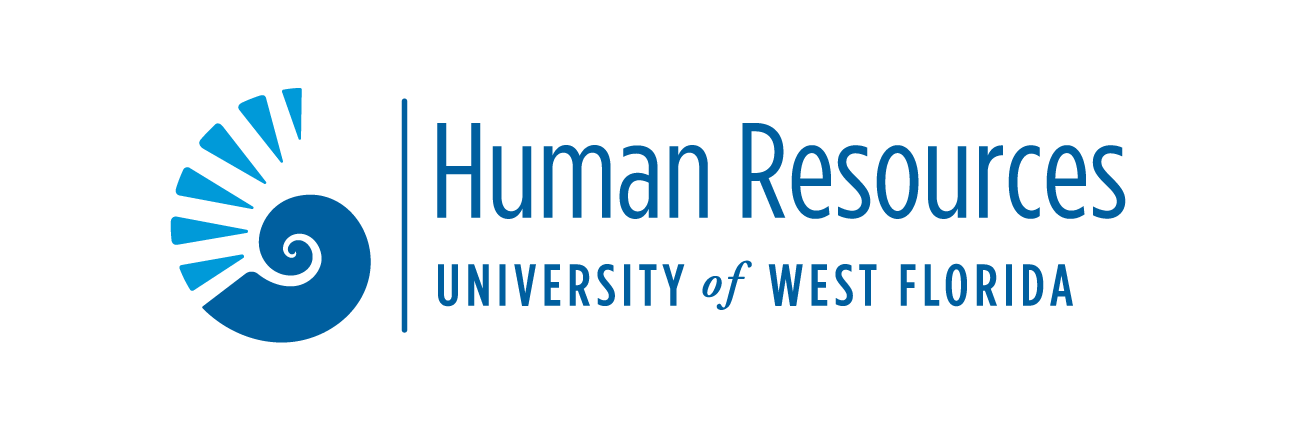 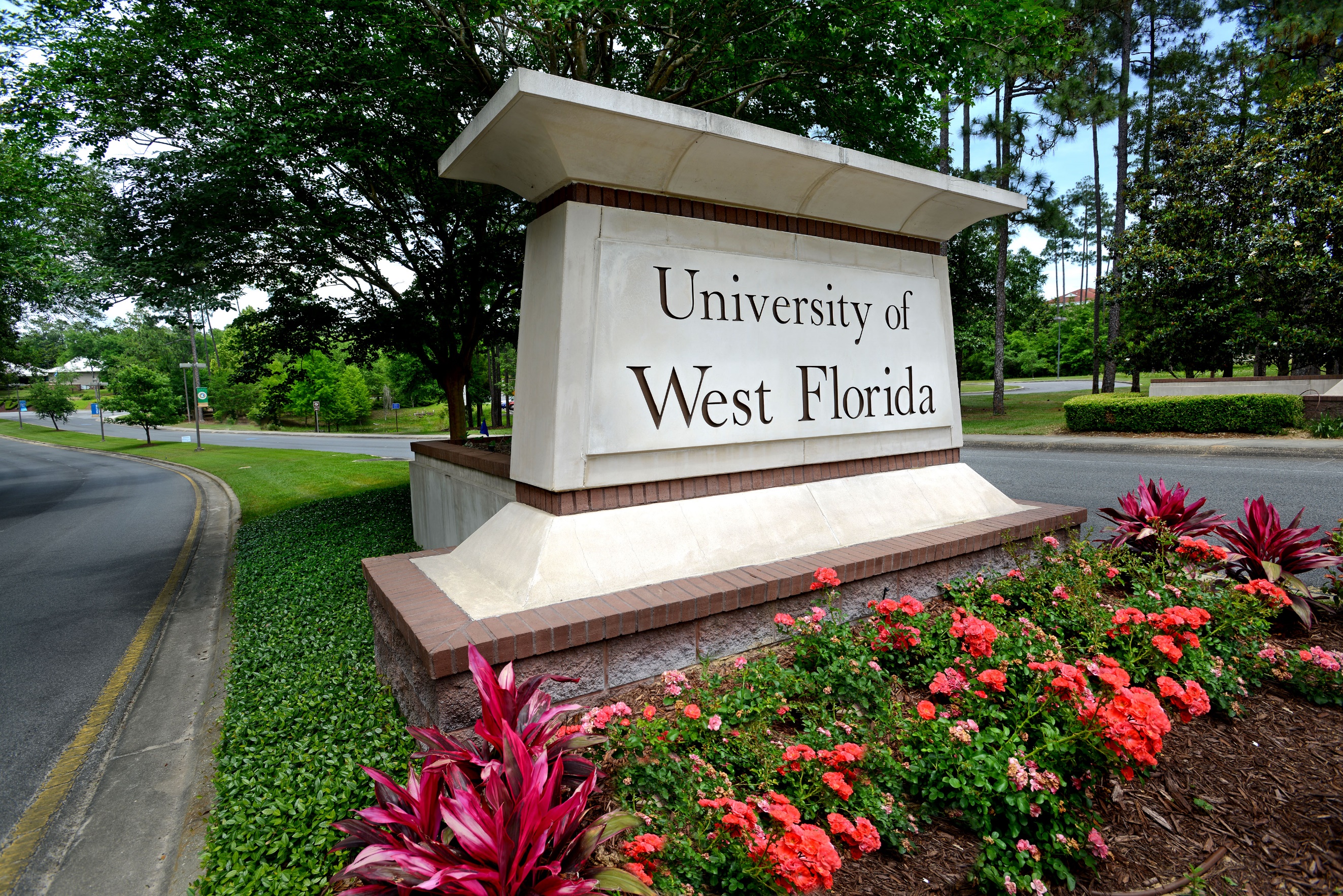 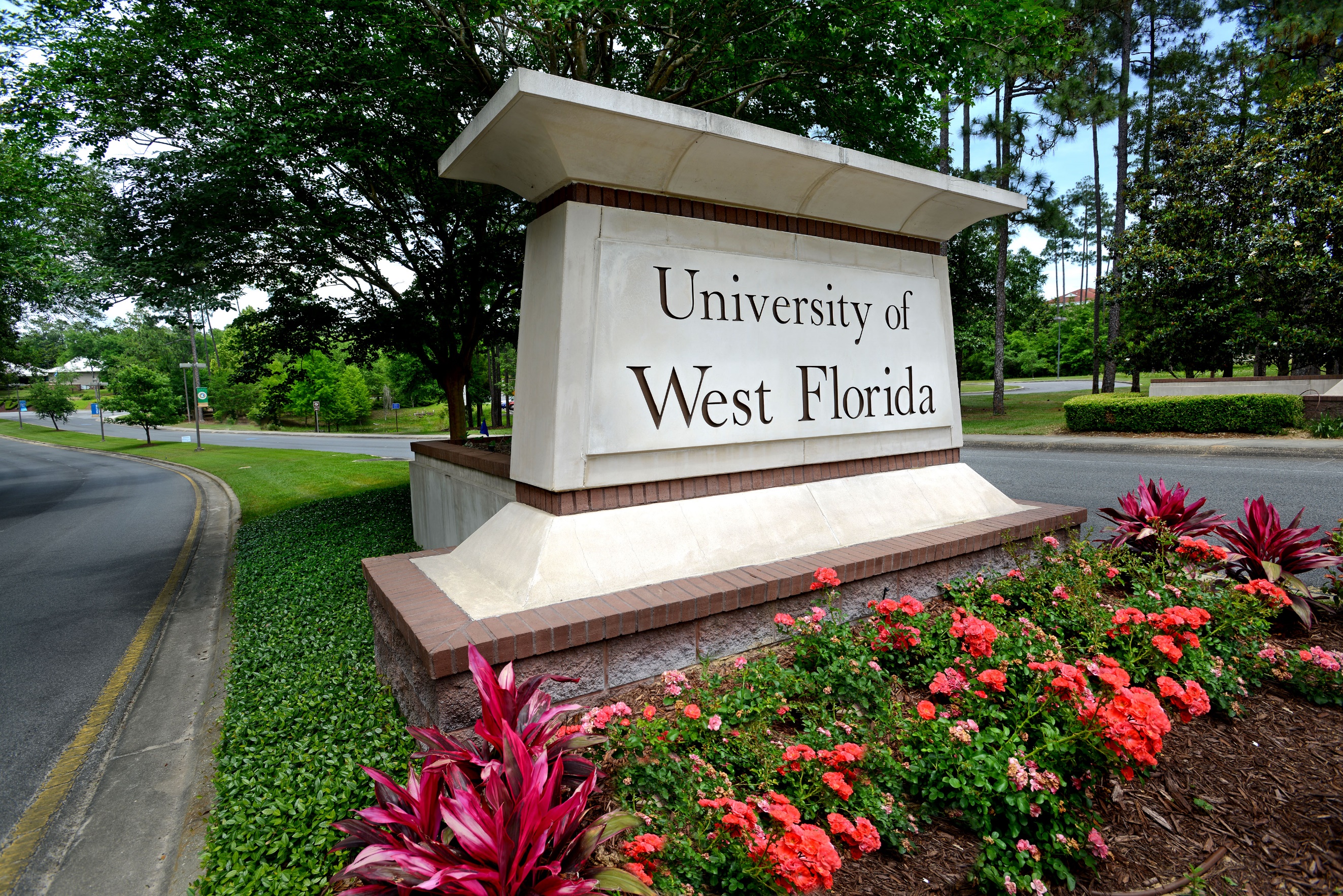 UWF is an Equal Opportunity/Access/
Affirmative Action/Disabled/Veteran Employer11000 University Parkway
Building 20E, Room 117Pensacola, FL 32514Phone: 850.474.2694Fax: 850.857.6030hr@uwf.eduuwf.edu/hr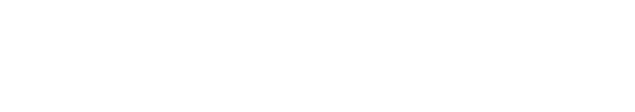 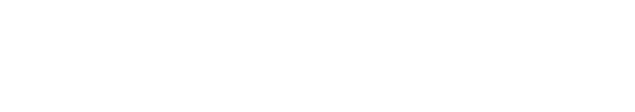 Ext.EmailTuition Fee Waiver (Dependent Verification)Tuition Fee Waiver (Dependent Verification)Tuition Fee Waiver (Dependent Verification)MyUWF – Employee Resources, Employee Tuition WaiverMyUWF – Employee Resources, Employee Tuition WaiverMyUWF – Employee Resources, Employee Tuition WaiverElsie Rivera2921erivera@uwf.eduTony Lindberg2610tlindber@uwf.eduAdrian Rowley2604arowley@uwf.eduUnemploymentApril Harvey2694aharvey@uwf.eduJamie Sprague2156jsprague@uwf.eduUnion Contract AdministrationUnion Contract AdministrationUnion Contract AdministrationJamie Sprague2156jsprague@uwf.eduVolunteer ProgramAnna Isfalt2233asfalt@uwf.edu April Harvey2694aharvey@uwf.eduW-2MyUWF, Employee Self Service, (Banner) Tax Forms,MyUWF, Employee Self Service, (Banner) Tax Forms,MyUWF, Employee Self Service, (Banner) Tax Forms,Payroll (Financial Services)3051W-4 (New Employees Only)W-4 (New Employees Only)W-4 (New Employees Only)Christine N. Dillard2508cniemann@uwf.eduNicole Zamary2608nzamary@uwf.eduDeborah Baker2605dbaker@uwf.eduLori Werdann2205lwerdann@uwf.eduW-4 (Changes)Payroll (Financial Services)3051Workers’ CompensationWorkers’ CompensationWorkers’ CompensationApril Harvey2694aharvey@uwf.eduExt.EmailPosition Orientation Year (Extension)Position Orientation Year (Extension)Position Orientation Year (Extension)Lynne Randall2292lrandall1@uwf.eduJamie Sprague2156jsprague@uwf.eduRecordsChristine N. Dillard2508cniemann@uwf.eduNicole Zamary2608nzamary@uwf.eduLori Werdann2205lwerdann@uwf.eduRecruitmentKris Keating2601kkeating@uwf.eduApril Harvey2694aharvey@uwf.eduAnna Isfalt2233asfalt@uwf.edu Research Integrity CoordinatorResearch Integrity CoordinatorResearch Integrity CoordinatorGabriel Esmurdoc2260gesmurdoc@uwf.edu Retirement and DROPRetirement and DROPRetirement and DROPTony Lindberg2610tlindberg@uwf.edu Jamie Sprague2156jsprague@uwf.eduElsie Rivera2921erivera@uwf.edu Adrian Rowley2604arowley@uwf.eduSeparation ClearanceSeparation ClearanceSeparation ClearanceNicole Zamary2608nzamary@uwf.eduChristine N. Dillard2508cniemann@uwf.eduService & Retirement AwardsService & Retirement AwardsService & Retirement AwardsCandace Freeman2602cfreeman@uwf.edu Sick Leave PoolTony Lindberg2610tlindberg@uwf.edu Jamie Sprague2516jsprague@uwf.eduElsie Rivera2921erivera@uwf.eduStaff Development / TrainingStaff Development / TrainingStaff Development / TrainingLynne Randall2292lrandall1@uwf.eduTerminationJamie Sprague2156jsprague@uwf.eduTime and Leave Reporting/Effort RecapsTime and Leave Reporting/Effort RecapsTime and Leave Reporting/Effort RecapsNicole Zamary2608nzamary@uwf.eduChristine N. Dillard2508cniemann@uwf.eduTony Lindberg2610tlindberg@uwf.edu Jamie Sprague2156jsprague@uwf.eduTraining Class RegistrationTraining Class RegistrationTraining Class RegistrationLynne Randall2292lrandall1@uwf.eduExt.EmailAmericans with Disabilities Act (ADA)Americans with Disabilities Act (ADA)Americans with Disabilities Act (ADA)April Harvey2694aharvey@uwf.eduJamie Sprague2156jsprague@uwf.eduAnnuitiesTony Lindberg2610tlindberg@uwf.edu Adrian Rowley2604arowley@uwf.eduElsie Rivera2921erivera@uwf.eduBackground ScreeningsBackground ScreeningsBackground ScreeningsGrace Giddens3481ggiddens@uwf.edu April Harvey2694aharvey@uwf.eduLevel 2 Background ScreeningLevel 2 Background ScreeningLevel 2 Background ScreeningGrace Giddens3481ggiddens@uwf.edu April Harvey2694aharvey@uwf.edu BenefitsBenefitsBenefitsAdrian Rowley2604arowley@uwf.eduElsie Rivera2921erivera@uwf.eduTony Lindberg2610tlindberg@uwf.edu Change of Address (Home and Campus)Change of Address (Home and Campus)Change of Address (Home and Campus)My UWF - Employee Self-Service (all services)My UWF - Employee Self-Service (all services)My UWF - Employee Self-Service (all services)Nicole Zamary2608nzamary@uwf.eduChristine Dillard2508cniemann@uwf.eduDisciplinary Actions (Staff)Disciplinary Actions (Staff)Disciplinary Actions (Staff)Lynne Randall2292lrandall1@uwf.eduJamie Sprague2156jsprague@uwf.eduDisciplinary Actions (Faculty)Disciplinary Actions (Faculty)Disciplinary Actions (Faculty)Jamie Sprague2156jsprague@uwf.eduEducational Leave with PayEducational Leave with PayEducational Leave with PayTony Lindberg2610tlindberg@uwf.edu Jamie Sprague2156jsprague@uwf.edu Employee Assistance ProgramEmployee Assistance ProgramEmployee Assistance ProgramLynne Randall2292lrandall1@uwf.eduJamie Sprague2156jsprague@uwf.eduEmployment Contracts (Faculty)Employment Contracts (Faculty)Employment Contracts (Faculty)Christine N. Dillard2508cniemann@uwf.eduEmployment Exit InterviewsEmployment Exit InterviewsEmployment Exit InterviewsLynne Randall2292lrandall1@uwf.eduJamie Sprague2156jsprague@uwf.eduEmployee RelationsEmployee RelationsEmployee RelationsLynne Randall2292lrandall1@uwf.eduJamie Sprague2156jsprague@uwf.eduExt.EmailMediation/Conflict ResolutionMediation/Conflict ResolutionMediation/Conflict ResolutionLynne Randall2292lrandall1@uwf.eduJamie Sprague2156jsprague@uwf.eduNew Employee Payroll/Essential DocumentsNew Employee Payroll/Essential DocumentsNew Employee Payroll/Essential DocumentsChristine N. Dillard2508cniemann@uwf.eduNicole Zamary2608nzamary@uwf.eduDeborah Baker2605dbaker@uwf.eduLori Werdann2205lwerdann@uwf.eduOPS Retirement PlanOPS Retirement PlanOPS Retirement PlanTony Lindberg2610tlindberg@uwf.eduElsie Rivera2921erivera@uwf.eduAdrian Rowley2604arowley@uwf.eduOrganizational ChartOrganizational ChartOrganizational ChartAnna Isfalt2233asfalt@uwf.edu April Harvey2694aharvey@uwf.eduOrientation, New EmployeesOrientation, New EmployeesOrientation, New EmployeesAdrian Rowley2604arowley@uwf.eduElsie Rivera2921erivera@uwf.eduTony Lindberg2610tlindberg@uwf.edu Outside Activity/Conflict of InterestOutside Activity/Conflict of InterestOutside Activity/Conflict of InterestJamie Sprague2156jsprague@uwf.eduOvertimeOvertimeOvertimeJamie Sprague2156jsprague@uwf.eduNicole Zamary2608nzamary@uwf.eduPerformance EvaluationsPerformance EvaluationsPerformance EvaluationsLynne Randall2292lrandall1@uwf.eduJamie Sprague2156jsprague@uwf.eduPerformance Management (Needs Improvement/Below)Performance Management (Needs Improvement/Below)Performance Management (Needs Improvement/Below)Lynne Randall2292lrandall1@uwf.eduJamie Sprague2156jsprague@uwf.eduPersonnel Action Forms (Staff, Faculty and Students)Personnel Action Forms (Staff, Faculty and Students)Personnel Action Forms (Staff, Faculty and Students)Christine N. Dillard2508cniemann@uwf.eduNicole Zamary2608nzamary@uwf.eduDeborah Baker2605dbaker@uwf.eduLori Werdann2205lwerdann@uwf.edu Position Management/Job Classification/Job DescriptionPosition Management/Job Classification/Job DescriptionPosition Management/Job Classification/Job DescriptionKris Keating2601kkeating@uwf.edu April Harvey2694aharvey@uwf.eduExt.EmailEmployee Recognition and Awards Program (ERAP)Employee Recognition and Awards Program (ERAP)Employee Recognition and Awards Program (ERAP)Lynne Randall2292lrandall1@uwf.eduJamie Sprague2156jsprague@uwf.eduEmployment VerificationEmployment VerificationEmployment VerificationKris Keating2601kkeating@uwf.eduApril Harvey2694aharvey@uwf.eduEqual OpportunityEqual OpportunityEqual OpportunityCandace Freeman2602cfreeman@uwf.edu FMLA/Medical LeaveFMLA/Medical LeaveFMLA/Medical LeaveAdrian Rowley2604arowley@uwf.eduTony Lindberg2610tlindberg@uwf.edu Jamie Sprague2156jsprague@uwf.eduForeign National Employees–Temporary Work VisasForeign National Employees–Temporary Work VisasForeign National Employees–Temporary Work VisasChristine N. Dillard2508cniemann@uwf.eduGrievancesGrievancesGrievancesJamie Sprague2156jsprague@uwf.eduHolidaysHolidaysHolidaysJamie Sprague2156jsprague@uwf.eduTony Lindberg2610tlindberg@uwf.edu Christine N. Dillard2508cniemann@uwf.eduI-9/E-VerifyChristine N. Dillard2508cniemann@uwf.eduNicole Zamary2608nzamary@uwf.eduDeborah Baker2605dbaker@uwf.eduLori Werdann2205lwerdann@uwf.eduInjuries (Work Related)Injuries (Work Related)Injuries (Work Related)April Harvey2694aharvey@uwf.eduInsurancesAdrian Rowley2604arowley@uwf.eduElsie Rivera2921erviera@uwf.eduTony Lindberg2610tlindberg@uwf.eduInvestments 403(b) and 457Investments 403(b) and 457Investments 403(b) and 457Elsie Rivera2921erivera@uwf.eduAdrian Rowley2604arowley@uwf.eduTony Lindberg2610tlindberg@uwf.edu LayoffLayoffLayoffJamie Sprague2156jsprague@uwf.eduLeave (non-medical)Leave (non-medical)Leave (non-medical)Tony Lindberg2610tlindberg@uwf.edu Jamie Sprague2156jsprague@uwf.eduElsie Rivera2921erivera@uwf.edu